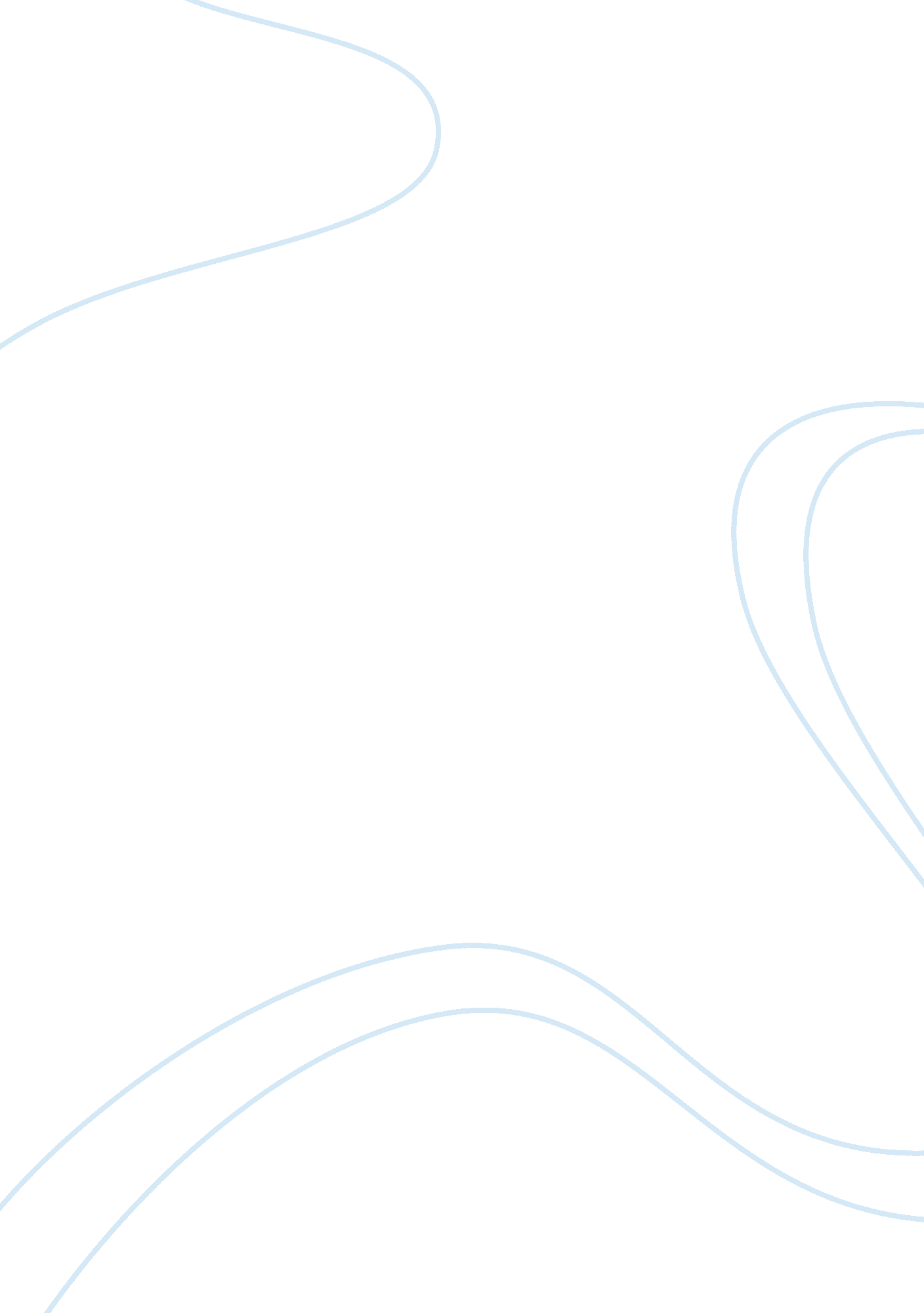 Management information systemsBusiness, Management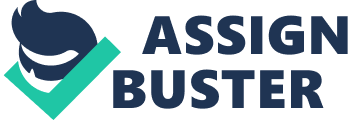 Management Information Systems Food order ORDER RECEIPT Management Reports In the data flow diagram, all external entities have been represented by a symbol that shows the sources of data to the system or from the systems to data destinations. This data design represents Burgers Hotel’s food ordering system. Three external identities have been represented in the design. From the main process, which is the main activity that manipulates data, there is the data flow symbols which show the movement of data. The main process is ‘ Food Ordering System’ while some of the external identities are represented as; the kitchen, restaurant manager and the customer identities. The external identities are outside the applications, but interact with it to facilitate the entire process. For example, Kitchen is a significant for the external identity in the design since it represents the source of food to be ordered. In order to make ideal the food ordering process, there must be customers who make orders. Customers are represented as external identities in the design (Oz 65). 
The restaurant has to be managed; therefore, the manager identity is also represented as an external identity. From the food ordering system, certain data elements are represented in data flows. Food order is the information represented in the data flow from the main system to the kitchen. From the customer identity, another data flow represents the customer’s order while the center of the process has to produce a receipt back to the customer. After the entire process, the management report is taken to the restaurant manager. This is represented in a data flow which contains the reports directed to the restaurant manager. The entire design is a simple representation of a food ordering system in a restaurant. 
Work cited 
Oz, Effy. Management Information Systems. Boston, Mass: Thomson/Course Technology, 2009. Print. 